Call for Papers on ICCMIT2019Sustainable Development in Engineering and Technology(A Special Session)Organized by:Dr. Norshuhani ZaminNinja AcademyMalaysian Global Innovation & Creativity Centre, 3730, Persiaran APEC,  63000 Cyberjaya, Selangor, MALAYSIA.E-mail: norshuhanizamin@gmail.comObjectives and Motivation	In an increasingly globalised world, the success of engineering and technology in their local communities suggests an opportunity for wider roll out to solve similar issues around the world. However, it’s not that simple. Two common barriers faced by those developing sustainable solutions include the commercial values for wider market and the ability to scale up the solutions in order to support for long term sustainability.  Sustainable development is not about imposing engineering and technology  solutions on a community but providing a framework so that communities can empower themselves, in a way that best suits their own environment and individual needs. The transmission of information and knowledge on sustainable development and sustainability for the global community is the aim of this session. The benefits of this multi‐disciplinary research approach are highlighted as the sustainable engineering and technology paradigm.Scope and Interests (not limited to)Engineering EducationGreen TechnologyAdaptive PlanningAgriculture, Water and InvestmentClimate Change ManagementEnvironment, Conflict and Peace BuildingFood SecurityMining and OptimizationGender EqualityClean EnergyInclusive EducationFlora and Fauna ConservationResponsible Consumption and ProductionSocial InnovationRehabilitation EngineeringSession Chairperson Details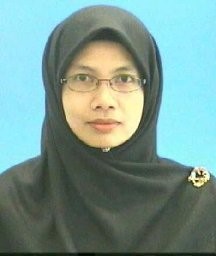 Dr. Norshuhani ZaminCurrently, Dr. Norshuhani is a founder of Ninja Academy and involves with teaching and research activities in the Artificial Intelligence areas including robotics. Her current research is on Positive Computing and Virtual Reality. She has designed a few prototypes which includes a robotic approach to assist the teaching and learning of the special needs children and her research has won several awards at the international level. Her future research plans are to develop ways and promoting technologies as an enabler to assist people in any aspect of life that include education, healthcare and smart living. She has published and presented her work in local and international conferences and journals. She has also won numerous awards at local and international levels that include the MSc Asia Pacific ICT Alliance (MSc APICTA), Malaysia Technology Expo (MTE) and International Invention, Innovation & Technology Exhibition (ITEX). 
Paper SubmissionWe invite authors to submit original and high-quality articles on the abovementioned topics (which are not limited to) at under mentioned email address to Dr. Norshuhani Zamin (session chair) norshuhanizamin@gmail.com. All instructions and templates for submission can be found in the ICCMIT2019 website:http://www.iccmit.net/. The accepted papers will be published in ISI / SCOPUS journals. Also, the best articles will be invited to be published as extended article/ book chapter in IGI Book.         Important Dates Paper abstract submission:                                                  February 10, 2019Notification of acceptance:                                                 February 20, 2019Final paper submission and author’s camera ready:    	 March 03, 2019Conference Dates:                                                               March XX, 2019 (TBD)